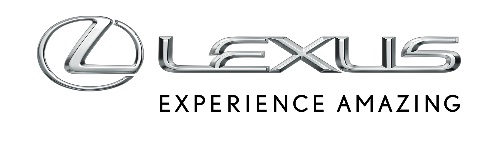 16 LISTOPADA 2018LEXUS WICEMISTRZEM SERII SUPER GTFinałowa, 8. runda serii SUPER GT 2018, wyścig Motegi GT 250 km, zakończyła się 2. miejscem na podium dla Lexusa LC500 oraz tytułem wicemistrza serii dla Lexusa.Lexus LC500 Nr 38 zespołu Zent Cerumo zajął drugie miejsce w klasie GT500 wyścigu Twin Ring Motegi, ostatniej rundzie serii Autobacs Super GT 2018. Samochód poprowadzili Yuji Tachikawa i Hiroaki Ishiura, którzy w klasyfikacji kierowców zajęli ostatecznie 4. miejsce.KeePer TOM'S, wystawiający Lexusa LC500 Nr 1, został wicemistrzem serii w klasyfikacji zespołów, a jego kierowcy Ryo Hirakawa i Nick Cassidy okazali się drugimi najlepszymi kierowcami sezonu. W klasie GT300 Lexus RC F GT3 No. 96 zespołu K-tunes ukończył wyścig na 10. miejscu. Team zakończył sezon na 6. miejscu.Yuji Tachikawa, kierowca Lexusa LC500 nr 38 z Zent Cerumo, powiedział:„Dziękuję wszystkim za wsparcie w tym roku. To był dobry wyścig na zakończenie sezonu, choć niestety nie udało nam się zdobyć tytułu mistrza. Byliśmy bardzo blisko zwycięstwa. Dobrze się czuliśmy na torze i uważamy, że to wstęp do zwycięstwa w przyszłym roku”.Hiroaki Ishiura, kierowca Lexusa LC500 nr 38 z Zent Cerumo, dodał:„W tym sezonie zdobyliśmy punkty we wszystkich wyścigach, choć nie stanęliśmy na najwyższym podium, a niektóre wyścigi były dla nas dość trudne. Jednak w ostatnich trzech rundach – w Sugo, Autopolis i Motegi – poprawiły się osiągi samochodu i kondycja zespołu, dzięki czemu uzyskaliśmy dobre wyniki. Daliśmy z siebie wszystko w kwalifikacjach, a potem zrobiliśmy wszystko co mogliśmy, żeby awansować w klasyfikacji generalnej na drugie miejsce. Cieszymy się z tego rezultatu”.Wyniki w klasie GT500Wyniki w klasie GT500Wyniki w klasie GT500Wyniki w klasie GT500Wyniki w klasie GT500Wyniki w klasie GT500MiejsceNumerSamochódKierowcyLiczba okrążeńCzas/Różnica18ARTA NSX-GTTomoki Nojiri531:31'09,25218ARTA NSX-GTTakuya Izawa531:31'09,252238ZENT CERUMO LC500Yuji Tachikawa531,806238ZENT CERUMO LC500Hiroaki Ishiura531,8063100RAYBRIG NSX-GTNaoki Yamamoto538,0963100RAYBRIG NSX-GTJenson Button538,09641KeePer TOM'S LC500Ryo Hirakawa539,67241KeePer TOM'S LC500Nick Cassidy539,672519WedsSport ADVAN LC500Yuji Kunimoto5323,17519WedsSport ADVAN LC500Kenta Yamashita5323,1766WAKO'S 4CR LC500Kazuya Oshima5335,766WAKO'S 4CR LC500Felix Rosenqvist5335,7723MOTUL AUTECH GT-RTsugio Matsuda5336,167723MOTUL AUTECH GT-RRonnie Quintarelli5336,167839DENSO KOBELCO SARD LC500Heikki Kovalainen5340,73839DENSO KOBELCO SARD LC500Kamui Kobayashi5340,7393CRAFTSPORTS MOTUL GT-RSatoshi Motoyama5340,80393CRAFTSPORTS MOTUL GT-RKatsumasa Chiyo5340,8031024Forum Engineering ADVAN GT-RJoao Paulo de Oliveira5344,4581024Forum Engineering ADVAN GT-RMitsunori Takaboshi5344,4581336au TOM'S LC500Kazuki Nakajima531'00,8111336au TOM'S LC500Yuhi Sekiguchi531'00,811Wyniki w klasie GT300Wyniki w klasie GT300Wyniki w klasie GT300Wyniki w klasie GT300Wyniki w klasie GT300Wyniki w klasie GT300MiejsceNumerSamochódKierowcyLiczba okrążeńCzas/Różnica165LEON CVSTOS AMGHaruki Kurosawa491:31'58,983165LEON CVSTOS AMGNaoya Gamou491:31'58,983231TOYOTA PRIUS apr GTKoki Saga492,409231TOYOTA PRIUS apr GTKohei Hirate492,40930GOODSMILE HATSUNE MIKU AMGNobuteru Taniguchi493,78630GOODSMILE HATSUNE MIKU AMGTatsuya Kataoka493,786487LEGAL FRONTIERKimiya Sato494,127487LAMBORGHINI GT3Yuya Motojima494,127511GAINER TANAX GT-RKatsuyuki Hiranaka495,049511GAINER TANAX GT-RHironobu Yasuda495,049661SUBARU BRZ R&D SPORTTakuto Iguchi495,84661SUBARU BRZ R&D SPORTHideki Yamauchi495,8477D'station PorscheTomonobu Fujii4916,72177D'station PorscheSven Muller4916,721825HOPPY 86 MCTakamitsu Matsui4916,866825HOPPY 86 MCSho Tsuboi4916,866955ARTA BMW M6 GT3Shinichi Takagi4925,509955ARTA BMW M6 GT3Sean Walkinshaw4925,5091096K-tunes RC F GT3Morio Nitta4926,941096K-tunes RC F GT3Yuichi Nakayama4926,942130TOYOTA PRIUS apr GTHiroaki Nagai481 okrążenie2130TOYOTA PRIUS apr GTManabu Orido481 okrążenie2460SYNTIUM LMcorsa RC F GT3Hiroki Yoshimoto481 okrążenie2460SYNTIUM LMcorsa RC F GT3Ritomo Miyata481 okrążenie2535arto RC F GT3N.Charoensukhawatana481 okrążenie2535arto RC F GT3N.Hortongkum481 okrążenieKlasyfikacja kierowców (GT500)Klasyfikacja kierowców (GT500)Klasyfikacja kierowców (GT500)Klasyfikacja kierowców (GT500)MiejsceNumerKierowcyPunktacja1100Naoki Yamamoto / Jenson Button7821Ryo Hirakawa / Nick Cassidy7538Tomoki Nojiri / Takuya Izawa71438Yuji Tachikawa / Hiroaki Ishiura59536Yuhi Sekiguchi55636Kazuki Nakajima47939Heikki Kovalainen42106Kazuya Oshima / Felix Rosenqvist411119Yuji Kunimoto / Kenta Yamashita321339Kamui Kobayashi271639Sho Tsuboi151836James Rossiter8Klasyfikacja zespołów (GT500)Klasyfikacja zespołów (GT500)Klasyfikacja zespołów (GT500)Klasyfikacja zespołów (GT500)MiejsceNumerZespółPunktacja1100TEAM KUNIMITSU10021LEXUS TEAM KeePer TOM'S9738AUTOBACS RACING TEAM AGURI89438LEXUS TEAM ZENT CERUMO82536LEXUS TEAM au TOM'S7876LEXUS TEAM LEMANS WAKO'S65939LEXUS TEAM SARD621119LEXUS TEAM WedsSport BANDOH50